UNIVERSIDAD NACIONAL JOSÉ FAUSTINO SÁNCHEZ CARRIÓN	             Facultad Derecho y Ciencias Políticas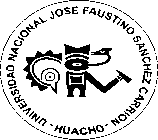 SÍLABO ASIGNATURA: DERECHO MUNICIPAL Y REGIONALDATOS GENERALES:Ciclo Académico			: VIICódigo de la Asignatura		: Plan de Estudios			: Área Curricular				: Formación Profesional BásicaEscuela Académico Profesional	: Derecho y Ciencias PolíticasPre-requisito				: ObligatorioSemestre Académico			: 2016-IIHoras totales				: 04 Horas teóricas				: 02 Horas prácticas			: 02 Créditos				: Docente		       	         	: Nelly Jeniffer Ponce PazColegiatura				: CAL 28939Correo Electrónico			: poncejeniffer@hotmail.comTeléfono				: 943096173/989072836 SUMILLA:El curso de Derecho Municipal y Regional constituye un importante curso de formación académico política para el alumno; quien aprenderá sobre el proceso de descentralización en el Perú y su importancia para el desarrollo del país en el marco de la coyuntura actual; así como también la evolución histórica de los gobiernos locales en el Perú; los conceptos, las instituciones, la organización y el funcionamiento de los gobiernos locales y regionalesEl estudio del curso de Derecho Municipal y Regional resulta además importante en la formación profesional del estudiante de Derecho, ya que le permitirá aprender de manera más profunda sobre la organización del Estado Peruano, en el marco del proceso de descentralización actual con relevancia  en el compromiso social.El curso de Derecho Municipal y Regional brindará las herramientas necesarias para que el futuro profesional del Derecho, conozca más sobre la importancia de la participación ciudadana en el marco del Estado Moderno Constitucional de Derecho; y su contribución a la democracia institucional.Asimismo, el curso de Derecho Municipal y Regional contribuirá a que el alumno vaya enfocando su futuro ejercicio profesional, en esta rama especializada del Derecho; buscando con ello que se plantee nuevos campos de acción y desarrollo personal y profesional.COMPETENCIAS: 3.1. COMPETENCIA GENERAL:Conoce y analiza adecuadamente la Ley Orgánica de Gobiernos Regionales y la Ley Orgánica de Municipalidades; comprehendiendo en dicho análisis la evolución histórica de tales niveles de gobierno; y el trascendental papel de los mismos en la gesta del bienestar del ser humano, de la sociedad y la nación.	3.2. CAPACIDADES:UNIDAD I.- La descentralización en el Perú. Evolución histórica de las municipalidades.El alumno explica el proceso histórico de las municipalidades: sus antecedentes e importante evolución en pro de la defensa del ser humano, de la democracia, del desarrollo y la unidad de nuestra nación. La Ley Orgánica de Municipalidades. Análisis de su contenido. Conoce los principios que inspiran el Título Preliminar de la Ley Orgánica de Municipalidades: la autonomía de los gobiernos locales dentro de las necesarias relaciones de coordinación con otras instancias de gobierno; valora la importancia de la misma en la consecución de los objetivos de promoción del desarrollo local; los tipos de municipio y las particularidades de los mismos; la participación organizada de la población en el gobierno local.UNIDAD II.- La Ley Orgánica de Municipalidades. Análisis de su contenido.Identifica claramente la organización de los gobiernos locales; las funciones de sus órganos; sus atribuciones, derechos y deberes. Conoce detalladamente los actos administrativos y de administración de las municipalidades, la estructura y la gestión municipal, y el régimen económico de las municipalidades. Conoce a profundidad las competencias y funciones específicas de los gobiernos locales, los planes de desarrollo municipal, los órganos de coordinación; y sobre los importantes mecanismos de participación ciudadana, sobre la base de los conocimientos teóricos y normativos desarrollados en clase.UNIDAD III.- La Ley Orgánica de Gobiernos Regionales. Análisis de su contenido. El alumno conoce las Disposiciones Generales de la Ley Orgánica de Gobiernos Regional; valora la importancia de la autonomía de los gobiernos regionales y sus relaciones con otras instancias de gobierno; la organización de los gobiernos regionales. Las funciones de sus órganos de gobierno.UNIDAD IV.- La Ley Orgánica de Gobiernos Regionales. Análisis de su contenido. Conoce a profundidad el ordenamiento normativo regional; conoce el régimen laboral de los gobiernos regionales. Explica las funciones generales y específicas de los gobiernos regionales en nuestro país; el Consejo Nacional de Descentralización y el proceso de transferencia de competencias, funciones, atribuciones, recursos y presupuesto.METODOLOGICAS DE ENSEÑANZA Y APRENDIZAJE:Él curso se desarrollará  en las siguientes etapas:EXPLORACION.- Realizada sobre la base de la exposición de la docente y el diálogo con los alumnos sobre los temas desarrollados.IMPLEMENTACION.- Los alumnos saldrán a diferentes municipalidades y al Gobierno Regional de Lima Provincias, para realizar un trabajo de campo.SOLUCION DE PROBLEMAS.- Los alumnos resolverán casos que la docente les proporcionara.INVESTIGACIÓN.- Sobre la base de la bibliografía proporcionada por la docente y otros que ellos incorporen.MEDIOS MATERIALES Y RECURSOS:Se utilizará equipo de cómputo, separatas, materiales para lectura, data,  pizarrón. 	CONTENIDO TEMATICO Y CRONOGRAMA:METODOLOGIA DE EVALUACIÓNEl sistema de evaluación es integral, permanente, cualitativo y cuantitativo, (vigesimal) de  00 a 20, nota aprobatoria mínima 11 once. De conformidad con el Cap. X, Art. 127 del actual Reglamento Académico.La evaluación para los currículos por competencias, será de cuatro módulos de competencias profesionales (articulo 58° del Estatuto vigente). Y se dará de la siguiente manera:Siendo el promedio final (PF), el promedio simple de los promedios ponderados de cada módulo (PM1, PM2, PM3, PM4); calculado de la siguiente manera:PE= PM1 + PM2 + PM3 + PM4 				_______________________                                  					4VIII.   BIBLIOGRAFÍA BÁSICA Y COMPLEMENTARIA	       8.1. Fuentes Bibliográficas:  Domingo García Belaunde “ESTADO  Y MUNICIPIO EN EL PERÚ”. “Guía del Archivo Histórico de la  Municipalidad Metropolitana de Lima”; Municipalidad Metropolitana de Lima, Dirección Municipal de Educación y Cultura. División de Bibliotecas y Archivo Histórico, Lima 2005.  Hildebrando Castro Pozo Díaz: “La Organización de los Gobiernos Locales”.  UBILEX- Asociados, Lima, Octubre del 2015.“Derecho Procesal Constitucional”, Cuaderno de Trabajo Nº 20 César Landa Arroyo, PUCP, Marzo, 2011.“Perú: El Régimen Municipal”. En: www.juridicas.unam.mx.Justicia, derecho y sociedad. Debates interdisciplinarios para el análisis de la justicia en el Perú. Centro de Estudios Constitucionales Tribunal Constitucional del Perú. Colección Derecho y Sociedad.Revista Peruana de Derecho Constitucional. Descentralización: retos y perspectivas. N° 07, Nueva época, 2014.Instituto de Estudios Peruanos. Portal para el fortalecimiento de la gestión y la inversión municipal.9.   Guía del Presupuesto Participativo Basado en Resultados. USAID. Perú 	 Prodescentralización.10. Comentarios al Régimen Normativo Municipal. Jhonny Mállap Rivera. Gaceta 	Jurídica.11. Cuadernos de Gestión Municipal. Red de Revistas científicas de América Latina 	y el Caribe. 12. Informe Defensorial N° 161. Defensoría del Pueblo, Perú.					---------------------------------------------							NELLY JENIFFER PONCE PAZ								    DocenteCAPACIDAD  DE LA UNIDAD DIDÁCTICA I: LA DESCENTRALIZACIÓN EN EL PERÚ. EVOLUCIÓN HISTÓRICA DE LAS MUNICIPALIDADES: El alumno explica el proceso histórico de la descentralización en el país; así como la evolución de las municipalidades: sus antecedentes e importancia en pro de la defensa del ser humano, de la democracia, el desarrollo  y la unidad de nuestra nación.CAPACIDAD  DE LA UNIDAD DIDÁCTICA I: LA DESCENTRALIZACIÓN EN EL PERÚ. EVOLUCIÓN HISTÓRICA DE LAS MUNICIPALIDADES: El alumno explica el proceso histórico de la descentralización en el país; así como la evolución de las municipalidades: sus antecedentes e importancia en pro de la defensa del ser humano, de la democracia, el desarrollo  y la unidad de nuestra nación.CAPACIDAD  DE LA UNIDAD DIDÁCTICA I: LA DESCENTRALIZACIÓN EN EL PERÚ. EVOLUCIÓN HISTÓRICA DE LAS MUNICIPALIDADES: El alumno explica el proceso histórico de la descentralización en el país; así como la evolución de las municipalidades: sus antecedentes e importancia en pro de la defensa del ser humano, de la democracia, el desarrollo  y la unidad de nuestra nación.CAPACIDAD  DE LA UNIDAD DIDÁCTICA I: LA DESCENTRALIZACIÓN EN EL PERÚ. EVOLUCIÓN HISTÓRICA DE LAS MUNICIPALIDADES: El alumno explica el proceso histórico de la descentralización en el país; así como la evolución de las municipalidades: sus antecedentes e importancia en pro de la defensa del ser humano, de la democracia, el desarrollo  y la unidad de nuestra nación.CAPACIDAD  DE LA UNIDAD DIDÁCTICA I: LA DESCENTRALIZACIÓN EN EL PERÚ. EVOLUCIÓN HISTÓRICA DE LAS MUNICIPALIDADES: El alumno explica el proceso histórico de la descentralización en el país; así como la evolución de las municipalidades: sus antecedentes e importancia en pro de la defensa del ser humano, de la democracia, el desarrollo  y la unidad de nuestra nación.CAPACIDAD  DE LA UNIDAD DIDÁCTICA I: LA DESCENTRALIZACIÓN EN EL PERÚ. EVOLUCIÓN HISTÓRICA DE LAS MUNICIPALIDADES: El alumno explica el proceso histórico de la descentralización en el país; así como la evolución de las municipalidades: sus antecedentes e importancia en pro de la defensa del ser humano, de la democracia, el desarrollo  y la unidad de nuestra nación.CAPACIDAD  DE LA UNIDAD DIDÁCTICA I: LA DESCENTRALIZACIÓN EN EL PERÚ. EVOLUCIÓN HISTÓRICA DE LAS MUNICIPALIDADES: El alumno explica el proceso histórico de la descentralización en el país; así como la evolución de las municipalidades: sus antecedentes e importancia en pro de la defensa del ser humano, de la democracia, el desarrollo  y la unidad de nuestra nación.CAPACIDAD  DE LA UNIDAD DIDÁCTICA I: LA DESCENTRALIZACIÓN EN EL PERÚ. EVOLUCIÓN HISTÓRICA DE LAS MUNICIPALIDADES: El alumno explica el proceso histórico de la descentralización en el país; así como la evolución de las municipalidades: sus antecedentes e importancia en pro de la defensa del ser humano, de la democracia, el desarrollo  y la unidad de nuestra nación.CAPACIDAD  DE LA UNIDAD DIDÁCTICA I: LA DESCENTRALIZACIÓN EN EL PERÚ. EVOLUCIÓN HISTÓRICA DE LAS MUNICIPALIDADES: El alumno explica el proceso histórico de la descentralización en el país; así como la evolución de las municipalidades: sus antecedentes e importancia en pro de la defensa del ser humano, de la democracia, el desarrollo  y la unidad de nuestra nación.SemanaContenidos Contenidos Contenidos Contenidos Estrategia DidácticaEstrategia DidácticaIndicadores de logro de la Capacidad FechaSemanaConceptualConceptualProcedimentalActitudinalEstrategia DidácticaEstrategia DidácticaIndicadores de logro de la Capacidad Fecha1Conoce la historia de la descentralización en el Perú. Conoce la historia de la descentralización en el Perú. Usa de manera adecuada el material proporcionado.Valora y comprende el desarrollo del proceso de descentralizaciónOrganizador visualOrganizador visualIdentifica el proceso de descentralización en nuestro país05/0909/04 2El Derecho Municipal y Regional. Conoce la evolución histórica de las municipalidades en el Perú.El Derecho Municipal y Regional. Conoce la evolución histórica de las municipalidades en el Perú.Usa de manera adecuada la información proporcionada.Aprehende la importancia de las municipalidades en la historia del país.Organizador visualOrganizador visualIdentifica las etapas de la evolución histórica de las municipalidades en el Perú.12/0916/093Identifica los conceptos básicos de democracia y su relación con los finesconstitucionales de las municipalidades.Identifica los conceptos básicos de democracia y su relación con los finesconstitucionales de las municipalidades.Usa de manera óptima los conceptos aprendidosValora el rol importante de los gobiernos locales para el Estado de Constitucional de Derecho.Organizador visualDinámica grupalOrganizador visualDinámica grupalAnaliza la importancia histórica de la democracia y el aporte de los gobiernos locales en ella.19/0923/094Conoce los conceptos necesarios sobre desarrollo  local y su contribución al desarrollo nacionalConoce los conceptos necesarios sobre desarrollo  local y su contribución al desarrollo nacionalEstablece las necesarias relaciones entre desarrollo local y nacionalValora la importancia del desarrollo integral de nuestra nación.LecturaLecturaAnaliza la importancia del desarrollo integral para nuestro país.26/09/30/09EVALUACIÓN DE LA UNIDAD DIDÁCTICAEVALUACIÓN DE LA UNIDAD DIDÁCTICAEVALUACIÓN DE LA UNIDAD DIDÁCTICAEVALUACIÓN DE LA UNIDAD DIDÁCTICAEVALUACIÓN DE LA UNIDAD DIDÁCTICAEVALUACIÓN DE LA UNIDAD DIDÁCTICAEVALUACIÓN DE LA UNIDAD DIDÁCTICAEVALUACIÓN DE LA UNIDAD DIDÁCTICAEVALUACIÓN DE LA UNIDAD DIDÁCTICAEVIDENCIA DE CONOCIMIENTOSEVIDENCIA DE CONOCIMIENTOSEVIDENCIA DE PRODUCTOEVIDENCIA DE PRODUCTOEVIDENCIA DE PRODUCTOEVIDENCIA DE PRODUCTOEVIDENCIA DE DESEMPEÑOEVIDENCIA DE DESEMPEÑOEVIDENCIA DE DESEMPEÑOExamen escritoExamen escritoPresenta trabajo de investigación sobre un tema desarrollado en clasePresenta trabajo de investigación sobre un tema desarrollado en clasePresenta trabajo de investigación sobre un tema desarrollado en clasePresenta trabajo de investigación sobre un tema desarrollado en claseLista de cotejoLista de cotejoLista de cotejoUNIDAD II.- LA LEY ORGÁNICA DE MUNICIPALIDADES. ANÁLISIS DE SU CONTENIDO:Conoce los principios que inspiran el Título Preliminar de la Ley Orgánica: la autonomía de los gobiernos locales dentro de las necesarias relaciones de coordinación con otras instancias de gobierno; valora la importancia de la misma en la consecución de los objetivos de promoción del desarrollo local; los tipos de municipio y las particularidades de los mismos; asimismo sobre la participación organizada de la población en el gobierno local.UNIDAD II.- LA LEY ORGÁNICA DE MUNICIPALIDADES. ANÁLISIS DE SU CONTENIDO:Conoce los principios que inspiran el Título Preliminar de la Ley Orgánica: la autonomía de los gobiernos locales dentro de las necesarias relaciones de coordinación con otras instancias de gobierno; valora la importancia de la misma en la consecución de los objetivos de promoción del desarrollo local; los tipos de municipio y las particularidades de los mismos; asimismo sobre la participación organizada de la población en el gobierno local.UNIDAD II.- LA LEY ORGÁNICA DE MUNICIPALIDADES. ANÁLISIS DE SU CONTENIDO:Conoce los principios que inspiran el Título Preliminar de la Ley Orgánica: la autonomía de los gobiernos locales dentro de las necesarias relaciones de coordinación con otras instancias de gobierno; valora la importancia de la misma en la consecución de los objetivos de promoción del desarrollo local; los tipos de municipio y las particularidades de los mismos; asimismo sobre la participación organizada de la población en el gobierno local.UNIDAD II.- LA LEY ORGÁNICA DE MUNICIPALIDADES. ANÁLISIS DE SU CONTENIDO:Conoce los principios que inspiran el Título Preliminar de la Ley Orgánica: la autonomía de los gobiernos locales dentro de las necesarias relaciones de coordinación con otras instancias de gobierno; valora la importancia de la misma en la consecución de los objetivos de promoción del desarrollo local; los tipos de municipio y las particularidades de los mismos; asimismo sobre la participación organizada de la población en el gobierno local.UNIDAD II.- LA LEY ORGÁNICA DE MUNICIPALIDADES. ANÁLISIS DE SU CONTENIDO:Conoce los principios que inspiran el Título Preliminar de la Ley Orgánica: la autonomía de los gobiernos locales dentro de las necesarias relaciones de coordinación con otras instancias de gobierno; valora la importancia de la misma en la consecución de los objetivos de promoción del desarrollo local; los tipos de municipio y las particularidades de los mismos; asimismo sobre la participación organizada de la población en el gobierno local.UNIDAD II.- LA LEY ORGÁNICA DE MUNICIPALIDADES. ANÁLISIS DE SU CONTENIDO:Conoce los principios que inspiran el Título Preliminar de la Ley Orgánica: la autonomía de los gobiernos locales dentro de las necesarias relaciones de coordinación con otras instancias de gobierno; valora la importancia de la misma en la consecución de los objetivos de promoción del desarrollo local; los tipos de municipio y las particularidades de los mismos; asimismo sobre la participación organizada de la población en el gobierno local.UNIDAD II.- LA LEY ORGÁNICA DE MUNICIPALIDADES. ANÁLISIS DE SU CONTENIDO:Conoce los principios que inspiran el Título Preliminar de la Ley Orgánica: la autonomía de los gobiernos locales dentro de las necesarias relaciones de coordinación con otras instancias de gobierno; valora la importancia de la misma en la consecución de los objetivos de promoción del desarrollo local; los tipos de municipio y las particularidades de los mismos; asimismo sobre la participación organizada de la población en el gobierno local.UNIDAD II.- LA LEY ORGÁNICA DE MUNICIPALIDADES. ANÁLISIS DE SU CONTENIDO:Conoce los principios que inspiran el Título Preliminar de la Ley Orgánica: la autonomía de los gobiernos locales dentro de las necesarias relaciones de coordinación con otras instancias de gobierno; valora la importancia de la misma en la consecución de los objetivos de promoción del desarrollo local; los tipos de municipio y las particularidades de los mismos; asimismo sobre la participación organizada de la población en el gobierno local.UNIDAD II.- LA LEY ORGÁNICA DE MUNICIPALIDADES. ANÁLISIS DE SU CONTENIDO:Conoce los principios que inspiran el Título Preliminar de la Ley Orgánica: la autonomía de los gobiernos locales dentro de las necesarias relaciones de coordinación con otras instancias de gobierno; valora la importancia de la misma en la consecución de los objetivos de promoción del desarrollo local; los tipos de municipio y las particularidades de los mismos; asimismo sobre la participación organizada de la población en el gobierno local.SemanaContenidos Contenidos Contenidos Contenidos Contenidos Estrategia DidácticaIndicadores de logro de la capacidad FechaSemanaConceptualProcedimentalProcedimentalActitudinalActitudinalEstrategia DidácticaIndicadores de logro de la capacidad Fecha1Conoce el Título Preliminar de la Ley Orgánica de Municipalidades.  Conoce  los conceptos de autonomía, democracia, descentralización y desconcentraciónInterpreta los Principios del Derecho Municipal y los supuestos jurídicos sobre los que se apoya.Interpreta los Principios del Derecho Municipal y los supuestos jurídicos sobre los que se apoya.Discute en qué otras áreas de la realidad social y jurídica, se irradian los principios del Derecho MunicipalDiscute en qué otras áreas de la realidad social y jurídica, se irradian los principios del Derecho MunicipalDiscusiones en grupoExplica la importancia de los principios contenidos en la Ley Orgánica de Municipalidades03/1007/102Define los tipos de municipalidades, su ámbito de desarrollo y los regímenes especiales de cada una.Elabora conceptos propios sobre cada uno de los temas aprendidosElabora conceptos propios sobre cada uno de los temas aprendidosFormula críticas sobre el tema desarrolladoFormula críticas sobre el tema desarrolladoLecturaDiscusiones en grupoPropone ejemplosrelacionados con el tema.10/1014/103           Conoce la organización de los gobiernos locales.  Conoce los actos administrativos propios de los gobiernos locales; así como los actos de administración de los mismos. Hace un paralelo entre las funciones que desempeñan los órganos de los gobiernos locales.Hace un paralelo entre las funciones que desempeñan los órganos de los gobiernos locales.Discute sobre la importancia de la organización de los gobiernos en bien de los fines que cumple Discute sobre la importancia de la organización de los gobiernos en bien de los fines que cumple   Organizador visualDinámica grupalExplica las funciones de los órganos de los gobiernos locales17/1021/104Conoce el régimen económico de las municipalidades.  Conoce los planes de desarrollo local municipalAdopta una actitud crítica sobre los temas desarrolladosAdopta una actitud crítica sobre los temas desarrolladosValora la importancia de los planes de desarrollo local municipalValora la importancia de los planes de desarrollo local municipalDinámica grupalLecturaElabora un díptico sobre las los planes de los gobierno locales24/1028/10EVALUACIÓN DE LA UNIDAD DIDÁCTICAEVALUACIÓN DE LA UNIDAD DIDÁCTICAEVALUACIÓN DE LA UNIDAD DIDÁCTICAEVALUACIÓN DE LA UNIDAD DIDÁCTICAEVALUACIÓN DE LA UNIDAD DIDÁCTICAEVALUACIÓN DE LA UNIDAD DIDÁCTICAEVALUACIÓN DE LA UNIDAD DIDÁCTICAEVALUACIÓN DE LA UNIDAD DIDÁCTICAEVIDENCIA DE CONOCIMIENTOSEVIDENCIA DE CONOCIMIENTOSEVIDENCIA DE PRODUCTOEVIDENCIA DE PRODUCTOEVIDENCIA DE DESEMPEÑOEVIDENCIA DE DESEMPEÑOEVIDENCIA DE DESEMPEÑOExamen escritoExamen escritoPresenta un informe sobre algún tema desarrolladoPresenta un informe sobre algún tema desarrolladoRubricaRubricaRubricaUNIDAD III.- LA LEY ORGÁNICA DE MUNICIPALIDADES. ANÁLISIS DE SU CONTENIDOIdentifica claramente la organización de los gobiernos locales; las funciones de sus órganos; sus atribuciones, derechos y deberes. Conoce detalladamente los actos administrativos y de administración de las municipalidades, la estructura y la gestión municipal, y el régimen económico de las municipalidadesUNIDAD III.- LA LEY ORGÁNICA DE MUNICIPALIDADES. ANÁLISIS DE SU CONTENIDOIdentifica claramente la organización de los gobiernos locales; las funciones de sus órganos; sus atribuciones, derechos y deberes. Conoce detalladamente los actos administrativos y de administración de las municipalidades, la estructura y la gestión municipal, y el régimen económico de las municipalidadesUNIDAD III.- LA LEY ORGÁNICA DE MUNICIPALIDADES. ANÁLISIS DE SU CONTENIDOIdentifica claramente la organización de los gobiernos locales; las funciones de sus órganos; sus atribuciones, derechos y deberes. Conoce detalladamente los actos administrativos y de administración de las municipalidades, la estructura y la gestión municipal, y el régimen económico de las municipalidadesUNIDAD III.- LA LEY ORGÁNICA DE MUNICIPALIDADES. ANÁLISIS DE SU CONTENIDOIdentifica claramente la organización de los gobiernos locales; las funciones de sus órganos; sus atribuciones, derechos y deberes. Conoce detalladamente los actos administrativos y de administración de las municipalidades, la estructura y la gestión municipal, y el régimen económico de las municipalidadesUNIDAD III.- LA LEY ORGÁNICA DE MUNICIPALIDADES. ANÁLISIS DE SU CONTENIDOIdentifica claramente la organización de los gobiernos locales; las funciones de sus órganos; sus atribuciones, derechos y deberes. Conoce detalladamente los actos administrativos y de administración de las municipalidades, la estructura y la gestión municipal, y el régimen económico de las municipalidadesUNIDAD III.- LA LEY ORGÁNICA DE MUNICIPALIDADES. ANÁLISIS DE SU CONTENIDOIdentifica claramente la organización de los gobiernos locales; las funciones de sus órganos; sus atribuciones, derechos y deberes. Conoce detalladamente los actos administrativos y de administración de las municipalidades, la estructura y la gestión municipal, y el régimen económico de las municipalidadesUNIDAD III.- LA LEY ORGÁNICA DE MUNICIPALIDADES. ANÁLISIS DE SU CONTENIDOIdentifica claramente la organización de los gobiernos locales; las funciones de sus órganos; sus atribuciones, derechos y deberes. Conoce detalladamente los actos administrativos y de administración de las municipalidades, la estructura y la gestión municipal, y el régimen económico de las municipalidadesUNIDAD III.- LA LEY ORGÁNICA DE MUNICIPALIDADES. ANÁLISIS DE SU CONTENIDOIdentifica claramente la organización de los gobiernos locales; las funciones de sus órganos; sus atribuciones, derechos y deberes. Conoce detalladamente los actos administrativos y de administración de las municipalidades, la estructura y la gestión municipal, y el régimen económico de las municipalidadesUNIDAD III.- LA LEY ORGÁNICA DE MUNICIPALIDADES. ANÁLISIS DE SU CONTENIDOIdentifica claramente la organización de los gobiernos locales; las funciones de sus órganos; sus atribuciones, derechos y deberes. Conoce detalladamente los actos administrativos y de administración de las municipalidades, la estructura y la gestión municipal, y el régimen económico de las municipalidadesSemanaContenidosContenidosContenidosContenidosContenidosEstrategia didácticaIndicadores de logro de la capacidadSemanaConceptualConceptualProcedimentalActitudinalActitudinalEstrategia didácticaIndicadores de logro de la capacidad1    Conoce las funciones   y competencias de los gobiernos locales. Y los mecanismos más importantes de participación ciudadana a nivel del gobierno local.    Conoce las funciones   y competencias de los gobiernos locales. Y los mecanismos más importantes de participación ciudadana a nivel del gobierno local.Elabora un mapa conceptual sobre el temaEvalúa la necesidad de formular alguna propuesta de modificación a la Ley Orgánica de Municipalidades en este temaEvalúa la necesidad de formular alguna propuesta de modificación a la Ley Orgánica de Municipalidades en este temaOrganizador visualDinámica grupalRealiza un cuadro comparativo sobre el tema aprendido31/1004/112Misión de los gobiernos regionalesMisión de los gobiernos regionalesAprende la importancia de la gestión pública regional de acuerdo a sus competencias. Discute sobre el tema proponiendo alternativas de solución a los problemas jurídicos y políticos advertidos.Discute sobre el tema proponiendo alternativas de solución a los problemas jurídicos y políticos advertidos.Lectura complementariaDebate sobre la importancia de la del desarrollo regional.07/1111/113Principios rectores de las políticas y la gestión regionalPrincipios rectores de las políticas y la gestión regionalElabora un mapa conceptual sobre el temaSe interesa por conocer a profundidad los temas aprendidosSe interesa por conocer a profundidad los temas aprendidosOrganizador visualElabora un cuadro explicativo sobre el tema aprendido 14/1118/114Las competencias regionales constitucionalesLas competencias regionales constitucionalesIdentifica en la legislación regional y nacional las competencias de los gobiernos regionalesParticipa activamente en un debate sobre los temas tratadosParticipa activamente en un debate sobre los temas tratadosLectura complementariaDebate sobre la importancia del desarrollo regional.21/1125/11EVALUACIÓN DE LA UNIDAD DIDÁCTICAEVALUACIÓN DE LA UNIDAD DIDÁCTICAEVALUACIÓN DE LA UNIDAD DIDÁCTICAEVALUACIÓN DE LA UNIDAD DIDÁCTICAEVALUACIÓN DE LA UNIDAD DIDÁCTICAEVALUACIÓN DE LA UNIDAD DIDÁCTICAEVALUACIÓN DE LA UNIDAD DIDÁCTICAEVIDENCIA DE CONOCIMIENTOEVIDENCIA DE PRODUCTOEVIDENCIA DE PRODUCTOEVIDENCIA DE PRODUCTOEVIDENCIA DE DESEMPEÑOEVIDENCIA DE DESEMPEÑOEVIDENCIA DE DESEMPEÑOExamenPresenta el avance de la investigación al 70%, de acuerdo al proyectoPresenta el avance de la investigación al 70%, de acuerdo al proyectoPresenta el avance de la investigación al 70%, de acuerdo al proyectoLista de CotejoLista de CotejoLista de CotejoUNIDAD IV.- LA LEY ORGÁNICA DE MUNICIPALIDADES. ANÁLISIS DE SU CONTENIDOConoce a profundidad las competencias y funciones específicas de los gobiernos locales, los planes de desarrollo municipal, los órganos de coordinación; y sobre los importantes mecanismos de participación ciudadana, sobre la base de los conocimientos teóricos y normativos desarrollados en clase; de la Procuraduría Pública Municipal y la OCI.UNIDAD IV.- LA LEY ORGÁNICA DE MUNICIPALIDADES. ANÁLISIS DE SU CONTENIDOConoce a profundidad las competencias y funciones específicas de los gobiernos locales, los planes de desarrollo municipal, los órganos de coordinación; y sobre los importantes mecanismos de participación ciudadana, sobre la base de los conocimientos teóricos y normativos desarrollados en clase; de la Procuraduría Pública Municipal y la OCI.UNIDAD IV.- LA LEY ORGÁNICA DE MUNICIPALIDADES. ANÁLISIS DE SU CONTENIDOConoce a profundidad las competencias y funciones específicas de los gobiernos locales, los planes de desarrollo municipal, los órganos de coordinación; y sobre los importantes mecanismos de participación ciudadana, sobre la base de los conocimientos teóricos y normativos desarrollados en clase; de la Procuraduría Pública Municipal y la OCI.UNIDAD IV.- LA LEY ORGÁNICA DE MUNICIPALIDADES. ANÁLISIS DE SU CONTENIDOConoce a profundidad las competencias y funciones específicas de los gobiernos locales, los planes de desarrollo municipal, los órganos de coordinación; y sobre los importantes mecanismos de participación ciudadana, sobre la base de los conocimientos teóricos y normativos desarrollados en clase; de la Procuraduría Pública Municipal y la OCI.UNIDAD IV.- LA LEY ORGÁNICA DE MUNICIPALIDADES. ANÁLISIS DE SU CONTENIDOConoce a profundidad las competencias y funciones específicas de los gobiernos locales, los planes de desarrollo municipal, los órganos de coordinación; y sobre los importantes mecanismos de participación ciudadana, sobre la base de los conocimientos teóricos y normativos desarrollados en clase; de la Procuraduría Pública Municipal y la OCI.UNIDAD IV.- LA LEY ORGÁNICA DE MUNICIPALIDADES. ANÁLISIS DE SU CONTENIDOConoce a profundidad las competencias y funciones específicas de los gobiernos locales, los planes de desarrollo municipal, los órganos de coordinación; y sobre los importantes mecanismos de participación ciudadana, sobre la base de los conocimientos teóricos y normativos desarrollados en clase; de la Procuraduría Pública Municipal y la OCI.UNIDAD IV.- LA LEY ORGÁNICA DE MUNICIPALIDADES. ANÁLISIS DE SU CONTENIDOConoce a profundidad las competencias y funciones específicas de los gobiernos locales, los planes de desarrollo municipal, los órganos de coordinación; y sobre los importantes mecanismos de participación ciudadana, sobre la base de los conocimientos teóricos y normativos desarrollados en clase; de la Procuraduría Pública Municipal y la OCI.UNIDAD IV.- LA LEY ORGÁNICA DE MUNICIPALIDADES. ANÁLISIS DE SU CONTENIDOConoce a profundidad las competencias y funciones específicas de los gobiernos locales, los planes de desarrollo municipal, los órganos de coordinación; y sobre los importantes mecanismos de participación ciudadana, sobre la base de los conocimientos teóricos y normativos desarrollados en clase; de la Procuraduría Pública Municipal y la OCI.SemanaContenidosContenidosContenidosContenidosEstrategia didácticaIndicadores de logro de la capacidadSemanaConceptualProcedimentalProcedimentalActitudinalEstrategia didácticaIndicadores de logro de la capacidad1La organización de los gobiernosregionalesIdentifica las diferencias y semejanzas  entre las funciones de los órganos de gobierno regional.Identifica las diferencias y semejanzas  entre las funciones de los órganos de gobierno regional.Discute la importancia de cada una de estasDinámica grupalLecturasElabora un mapa conceptual sobre el tema desarrollado28/1102/122Establece las diferencias más importantes entre los diferentes planes municipalesEstablece las diferencias más importantes entre los diferentes planes municipalesAnaliza la importancia de la transversalidad en los planes de desarrollo local.LecturaDiscusiones en grupoDebate sobre la importancia de las de los documentos de gestión.05/1209/123Establece el contenido de cada uno de los mecanismos estudiadosEstablece el contenido de cada uno de los mecanismos estudiadosInternaliza la importancia de la participación ciudadana local en la vida democrática del paísDinámica grupalLecturaElabora un mapa conceptual sobre los mecanismos de participación local12/1216/124Identifica los órganos de coordinación local y su funcionamiento; así como del sistema de defensa jurídica del Estado y el sistema de controlIdentifica los órganos de coordinación local y su funcionamiento; así como del sistema de defensa jurídica del Estado y el sistema de controlDebate sobre la importancia de la participación ciudadana representativa y organizadaDinámica grupalLecturaDebate sobre la importancia del temaEVALUACIÓN DE LA UNIDAD DIDÁCTICAEVALUACIÓN DE LA UNIDAD DIDÁCTICAEVALUACIÓN DE LA UNIDAD DIDÁCTICAEVALUACIÓN DE LA UNIDAD DIDÁCTICAEVALUACIÓN DE LA UNIDAD DIDÁCTICAEVALUACIÓN DE LA UNIDAD DIDÁCTICAEVIDENCIA DE CONOCIMIENTOSEVIDENCIA DE CONOCIMIENTOSEVIDENCIA DE PRODUCTOEVIDENCIA DE PRODUCTOEVIDENCIA DE DESEMPEÑOEVIDENCIA DE DESEMPEÑOExamenExamenPresentación y exposición del  articulo al 100%Presentación y exposición del  articulo al 100%RubricaRubricaVARIABLEPONDERACIONUNIDAD DIDACTICAEvaluación de Conocimiento30%El ciclo académico comprende 4 módulosEvaluación de Producto35%El ciclo académico comprende 4 módulosEvaluación de Desempeño35%El ciclo académico comprende 4 módulos